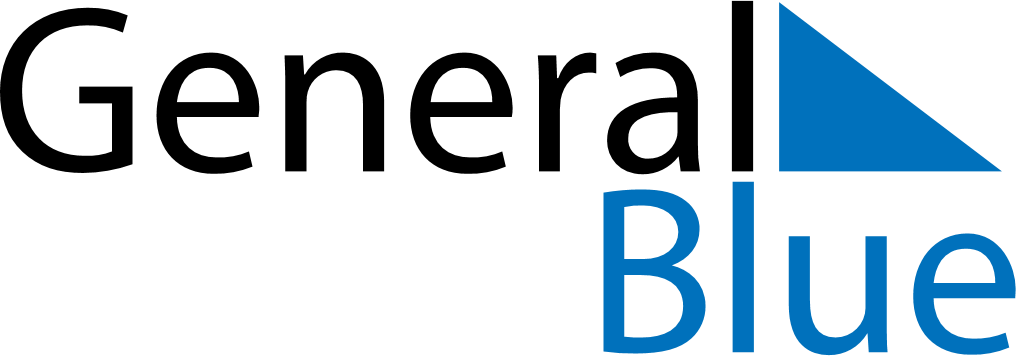 August 2024August 2024August 2024August 2024August 2024August 2024Zurmat, Paktia, AfghanistanZurmat, Paktia, AfghanistanZurmat, Paktia, AfghanistanZurmat, Paktia, AfghanistanZurmat, Paktia, AfghanistanZurmat, Paktia, AfghanistanSunday Monday Tuesday Wednesday Thursday Friday Saturday 1 2 3 Sunrise: 5:06 AM Sunset: 6:53 PM Daylight: 13 hours and 47 minutes. Sunrise: 5:07 AM Sunset: 6:53 PM Daylight: 13 hours and 45 minutes. Sunrise: 5:07 AM Sunset: 6:52 PM Daylight: 13 hours and 44 minutes. 4 5 6 7 8 9 10 Sunrise: 5:08 AM Sunset: 6:51 PM Daylight: 13 hours and 42 minutes. Sunrise: 5:09 AM Sunset: 6:50 PM Daylight: 13 hours and 41 minutes. Sunrise: 5:10 AM Sunset: 6:49 PM Daylight: 13 hours and 39 minutes. Sunrise: 5:10 AM Sunset: 6:48 PM Daylight: 13 hours and 37 minutes. Sunrise: 5:11 AM Sunset: 6:47 PM Daylight: 13 hours and 36 minutes. Sunrise: 5:12 AM Sunset: 6:46 PM Daylight: 13 hours and 34 minutes. Sunrise: 5:12 AM Sunset: 6:45 PM Daylight: 13 hours and 32 minutes. 11 12 13 14 15 16 17 Sunrise: 5:13 AM Sunset: 6:44 PM Daylight: 13 hours and 30 minutes. Sunrise: 5:14 AM Sunset: 6:43 PM Daylight: 13 hours and 29 minutes. Sunrise: 5:15 AM Sunset: 6:42 PM Daylight: 13 hours and 27 minutes. Sunrise: 5:15 AM Sunset: 6:41 PM Daylight: 13 hours and 25 minutes. Sunrise: 5:16 AM Sunset: 6:40 PM Daylight: 13 hours and 23 minutes. Sunrise: 5:17 AM Sunset: 6:39 PM Daylight: 13 hours and 22 minutes. Sunrise: 5:17 AM Sunset: 6:38 PM Daylight: 13 hours and 20 minutes. 18 19 20 21 22 23 24 Sunrise: 5:18 AM Sunset: 6:36 PM Daylight: 13 hours and 18 minutes. Sunrise: 5:19 AM Sunset: 6:35 PM Daylight: 13 hours and 16 minutes. Sunrise: 5:19 AM Sunset: 6:34 PM Daylight: 13 hours and 14 minutes. Sunrise: 5:20 AM Sunset: 6:33 PM Daylight: 13 hours and 12 minutes. Sunrise: 5:21 AM Sunset: 6:32 PM Daylight: 13 hours and 11 minutes. Sunrise: 5:21 AM Sunset: 6:31 PM Daylight: 13 hours and 9 minutes. Sunrise: 5:22 AM Sunset: 6:29 PM Daylight: 13 hours and 7 minutes. 25 26 27 28 29 30 31 Sunrise: 5:23 AM Sunset: 6:28 PM Daylight: 13 hours and 5 minutes. Sunrise: 5:24 AM Sunset: 6:27 PM Daylight: 13 hours and 3 minutes. Sunrise: 5:24 AM Sunset: 6:26 PM Daylight: 13 hours and 1 minute. Sunrise: 5:25 AM Sunset: 6:24 PM Daylight: 12 hours and 59 minutes. Sunrise: 5:26 AM Sunset: 6:23 PM Daylight: 12 hours and 57 minutes. Sunrise: 5:26 AM Sunset: 6:22 PM Daylight: 12 hours and 55 minutes. Sunrise: 5:27 AM Sunset: 6:21 PM Daylight: 12 hours and 53 minutes. 